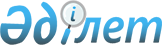 О передаче здания Республиканского государственного казенного предприятия "Национальный академический центр аграрных исследований Республики Казахстан" Министерства образования и науки Республики Казахстан из республиканской собственности в коммунальную собственность города АлматыПостановление Правительства Республики Казахстан от 22 января 2003 года N 78

      Правительство Республики Казахстан постановляет: 

      1. Передать в коммунальную собственность города Алматы здание, находящееся на балансе Республиканского государственного казенного предприятия "Национальный академический центр аграрных исследований Республики Казахстан" Министерства образования и науки Республики Казахстан, расположенное по адресу: город Алматы, проспект Абылай хана, 79. 

       Сноска. Пункт 1 с изменениями, внесенными постановлением Правительства РК от 17.07.2008  N 698 . 

      2. Министерству финансов Республики Казахстан совместно с Министерством образования и науки Республики Казахстан и акиматом города Алматы в установленном законодательством порядке осуществить необходимые организационные мероприятия по приему-передаче вышеуказанного здания. 

      3. В  постановлении  Правительства Республики Казахстан от 9 ноября 1998 года N 1141 "О видах государственной собственности в отношении организаций и объектов, расположенных на территории города Алматы" (САПП Республики Казахстан, 1998 г., N 441, ст. 371): 

      1) приложение 1 к указанному постановлению дополнить строкой, порядковый номер 396, следующего содержания: 

      "396.  Здание                  пр. Абылай хана, д. 79";     

      2) в приложении 3 к указанному постановлению строку, порядковый номер 203, исключить. 

      4. Настоящее постановление вступает в силу со дня  подписания.        Премьер-Министр 

      Республики Казахстан 
					© 2012. РГП на ПХВ «Институт законодательства и правовой информации Республики Казахстан» Министерства юстиции Республики Казахстан
				